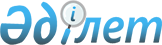 Науырзым ауданының Шилі ауылының 2024-2026 жылдарға арналған бюджеті туралыҚостанай облысы Науырзым ауданы мәслихатының 2024 жылғы 3 қаңтардағы № 83 шешімі
       "Қазақстан Республикасындағы жергілікті мемлекеттік басқару және өзін-өзі басқару туралы" 2001 жылғы 23 қаңтардағы Қазақстан Республикасы Заңының 6-бабына сәйкес, Науырзым аудандық мәслихаты ШЕШІМ ҚАБЫЛДАДЫ:
      1. Шилі ауылының 2024-2026 жылдарға арналған бюджеті тиісінше осы шешімнің 1, 2 және 3-қосымшаларына сәйкес, оның ішінде 2024 жылға мынадай көлемдерде бекітілсін:
      1) кірістер – 32938,0 мың теңге, оның iшiнде:
      салықтық түсімдер бойынша – 439,0 мың теңге;
      трансферт түсімі бойынша – 32499,0 мың теңге;
      2) шығындар – 32938,0 мың теңге;
      3) таза бюджеттiк кредиттеу – 0,0 мың теңге;
      4) бюджет тапшылығы (профициті) – 0,0 мың теңге;
      5) бюджет тапшылығын қаржыландыру (профицитін пайдалану) – 0,0 мың теңге.
      2. 2024 жылға арналған Шилі ауылының бюджетінде аудандық бюджеттен берілетін субвенциялар көлемі 32499,0 мың теңге сомасында көзделгені ескерілсін.
      3. Осы шешім 2024 жылдың 1 қаңтарынан бастап қолданысқа енгізіледі. Шилі ауылының 2024 жылға арналған бюджеті Шилі ауылының 2025 жылға арналған бюджеті Шилі ауылының 2026 жылға арналған бюджеті
					© 2012. Қазақстан Республикасы Әділет министрлігінің «Қазақстан Республикасының Заңнама және құқықтық ақпарат институты» ШЖҚ РМК
				
      Аудандық мәслихаттың төрағасы 

Г. Әбенова
Науырзымаудандық мәслихатының2024 жылғы 3 қаңтардағы№ 83 шешіміне1-қосымша
Санаты
Санаты
Санаты
Санаты
Санаты
Сомасы, мың теңге
Сыныбы
Сыныбы
Сыныбы
Сыныбы
Сомасы, мың теңге
Iшкi сыныбы
Iшкi сыныбы
Iшкi сыныбы
Сомасы, мың теңге
Ерекшелiгi
Ерекшелiгi
Сомасы, мың теңге
Атауы
Сомасы, мың теңге
I. Кірістер
32938,0
1
Салықтық түсімдер
439,0
01
Табыс салығы
0,0
2
Жеке табыс салығы
0,0
04
Меншiкке салынатын салықтар
439,0
1
Мүлiкке салынатын салықтар
41,0
4
Көлiк құралдарына салынатын салық
398,0
5
Бірыңғай жер салығы 
0,0
4
Трансферттердің түсімдері
32499,0
02
Мемлекеттiк басқарудың жоғары тұрған органдарынан түсетiн трансферттер
32499,0
3
Аудандардың (облыстық маңызы бар қаланың) бюджетінен трансферттер
32499,0
Функционалдық топ
Функционалдық топ
Функционалдық топ
Функционалдық топ
Функционалдық топ
Сомасы, мың теңге
Кіші функция
Кіші функция
Кіші функция
Кіші функция
Сомасы, мың теңге
Бюджеттік бағдарламалардың әкімшісі
Бюджеттік бағдарламалардың әкімшісі
Бюджеттік бағдарламалардың әкімшісі
Сомасы, мың теңге
Бағдарлама
Бағдарлама
Сомасы, мың теңге
Атауы
Сомасы, мың теңге
II. Шығындар
32938,0
01
Жалпы сипаттағы мемлекеттiк көрсетілетін қызметтер
24634,0
1
Мемлекеттiк басқарудың жалпы функцияларын орындайтын өкiлдi, атқарушы және басқа органдар
24634,0
124
Аудандық маңызы бар қала, ауыл, кент, ауылдық округ әкімінің аппараты
24634,0
001
Аудандық маңызы бар қала, ауыл, кент, ауылдық округ әкімінің қызметін қамтамасыз ету жөніндегі қызметтер
24634,0
022
Мемлекеттік органның күрделі шығыстары
0,0
07
Тұрғын үй-коммуналдық шаруашылық
7522,0
3
Елді-мекендерді көркейту
7522,0
124
Аудандық маңызы бар қала, ауыл, кент, ауылдық округ әкімінің аппараты
7522,0
008
Елді мекендердегі көшелерді жарықтандыру
2844,0
011
Елді мекендерді абаттандыру мен көгалдандыру
4678,0
12
Көлік және коммуникация
782,0
1
Автомобиль көлігі
782,0
124
Аудандық маңызы бар қала, ауыл, кент, ауылдық округ әкімінің аппараты
782,0
013
Аудандық маңызы бар қалаларда, ауылдарда, кенттерде, ауылдық округтерде автомобиль жолдарының жұмыс істеуін қамтамасыз ету
782,0
III. Таза бюджеттік кредиттеу
0,0
IV. Бюджет тапшылығы (профициті) 
0,0
V. Бюджет тапшылығын қаржыландыру (профицитін пайдалану)
0,0Науырзымаудандық мәслихатының2024 жылғы 3 қаңтардағы№ 83 шешіміне2-қосымша
Санаты
Санаты
Санаты
Санаты
Санаты
Сомасы, мың теңге
Сыныбы
Сыныбы
Сыныбы
Сыныбы
Сомасы, мың теңге
Iшкi сыныбы
Iшкi сыныбы
Iшкi сыныбы
Сомасы, мың теңге
Ерекшелiгi
Ерекшелiгi
Сомасы, мың теңге
Атауы
Сомасы, мың теңге
I. Кірістер
29048,0
1
Салықтық түсімдер
458,0
01
Табыс салығы
0,0
2
Жеке табыс салығы
0,0
04
Меншiкке салынатын салықтар
458,0
1
Мүлiкке салынатын салықтар
43,0
4
Көлiк құралдарына салынатын салық
415,0
5
Бірыңғай жер салығы 
0,0
4
Трансферттердің түсімдері
28590,0
02
Мемлекеттiк басқарудың жоғары тұрған органдарынан түсетiн трансферттер
28590,0
3
Аудандардың (облыстық маңызы бар қаланың) бюджетінен трансферттер
28590,0
Функционалдық топ
Функционалдық топ
Функционалдық топ
Функционалдық топ
Функционалдық топ
Сомасы, мың теңге
Кіші функция
Кіші функция
Кіші функция
Кіші функция
Сомасы, мың теңге
Бюджеттік бағдарламалардың әкімшісі
Бюджеттік бағдарламалардың әкімшісі
Бюджеттік бағдарламалардың әкімшісі
Сомасы, мың теңге
Бағдарлама
Бағдарлама
Сомасы, мың теңге
Атауы
Сомасы, мың теңге
II. Шығындар
29048,0
01
Жалпы сипаттағы мемлекеттiк көрсетілетін қызметтер
25295,0
1
Мемлекеттiк басқарудың жалпы функцияларын орындайтын өкiлдi, атқарушы және басқа органдар
25295,0
124
Аудандық маңызы бар қала, ауыл, кент, ауылдық округ әкімінің аппараты
25295,0
001
Аудандық маңызы бар қала, ауыл, кент, ауылдық округ әкімінің қызметін қамтамасыз ету жөніндегі қызметтер
25295,0
07
Тұрғын үй-коммуналдық шаруашылық
2944,0
3
Елді-мекендерді көркейту
2944,0
124
Аудандық маңызы бар қала, ауыл, кент, ауылдық округ әкімінің аппараты
2944,0
008
Елді мекендердегі көшелерді жарықтандыру
2944,0
12
Көлік және коммуникация
809,0
1
Автомобиль көлігі
809,0
124
Аудандық маңызы бар қала, ауыл, кент, ауылдық округ әкімінің аппараты
809,0
013
Аудандық маңызы бар қалаларда, ауылдарда, кенттерде, ауылдық округтерде автомобиль жолдарының жұмыс істеуін қамтамасыз ету
809,0
III. Таза бюджеттік кредиттеу
0,0
ІV. Бюджет тапшылығы (профициті) 
0,0
V. Бюджет тапшылығын қаржыландыру (профицитін пайдалану)
0,0Науырзымаудандық мәслихатының2024 жылғы 3 қаңтардағы№ 83 шешіміне3-қосымша
Санаты
Санаты
Санаты
Санаты
Санаты
Сомасы, мың теңге
Сыныбы
Сыныбы
Сыныбы
Сыныбы
Сомасы, мың теңге
Iшкi сыныбы
Iшкi сыныбы
Iшкi сыныбы
Сомасы, мың теңге
Ерекшелiгi
Ерекшелiгi
Сомасы, мың теңге
Атауы
Сомасы, мың теңге
I. Кірістер
29273,0
1
Салықтық түсімдер
477,0
01
Табыс салығы
0,0
2
Жеке табыс салығы
0,0
04
Меншiкке салынатын салықтар
477,0
1
Мүлiкке салынатын салықтар
45,0
4
Көлiк құралдарына салынатын салық
432,0
5
Бірыңғай жер салығы 
0,0
4
Трансферттердің түсімдері
28796,0
02
Мемлекеттiк басқарудың жоғары тұрған органдарынан түсетiн трансферттер
28796,0
3
Аудандардың (облыстық маңызы бар қаланың) бюджетінен трансферттер
28796,0
Функционалдық топ
Функционалдық топ
Функционалдық топ
Функционалдық топ
Функционалдық топ
Сомасы, мың теңге
Кіші функция
Кіші функция
Кіші функция
Кіші функция
Сомасы, мың теңге
Бюджеттік бағдарламалардың әкімшісі
Бюджеттік бағдарламалардың әкімшісі
Бюджеттік бағдарламалардың әкімшісі
Сомасы, мың теңге
Бағдарлама
Бағдарлама
Сомасы, мың теңге
Атауы
Сомасы, мың теңге
II. Шығындар
29273,0
01
Жалпы сипаттағы мемлекеттiк көрсетілетін қызметтер
25474,0
1
Мемлекеттiк басқарудың жалпы функцияларын орындайтын өкiлдi, атқарушы және басқа органдар
25474,0
124
Аудандық маңызы бар қала, ауыл, кент, ауылдық округ әкімінің аппараты
25474,0
001
Аудандық маңызы бар қала, ауыл, кент, ауылдық округ әкімінің қызметін қамтамасыз ету жөніндегі қызметтер
25474,0
07
Тұрғын үй-коммуналдық шаруашылық
2962,0
3
Елді-мекендерді көркейту
2962,0
124
Аудандық маңызы бар қала, ауыл, кент, ауылдық округ әкімінің аппараты
2962,0
008
Елді мекендердегі көшелерді жарықтандыру
2962,0
12
Көлік және коммуникация
837,0
1
Автомобиль көлігі
837,0
124
Аудандық маңызы бар қала, ауыл, кент, ауылдық округ әкімінің аппараты
837,0
013
Аудандық маңызы бар қалаларда, ауылдарда, кенттерде, ауылдық округтерде автомобиль жолдарының жұмыс істеуін қамтамасыз ету
837,0
III. Таза бюджеттік кредиттеу
0,0
ІV. Бюджет тапшылығы (профициті) 
0,0
V. Бюджет тапшылығын қаржыландыру (профицитін пайдалану)
0,0